Il concorso è aperto a tutti  i residenti nella provincia di Reggio Emilia e gli elaborati dovranno essere indirizzati a: MARIUCCIA FERRARI VIA A. GRANDI 3, 42020 ALBINEA ( cell.: 339 1069819)  entro il 31 gennaio 2021 (farà fede il timbro postale).REGOLAMENTO DEL CONCORSOSono istituite 3 sezioni:Sezione “ giovani “ da 13 anni a 18 anni compiuti entro 31/12/19 con tre premiSezione “ adulti “ in lingua Italiano con quattro premiSezione “ adulti “ in dialetto con tre premiMassimo due poesie per partecipante di cui una potrà essere in DIALETTO con traduzione OBBLIGATORIA in italiano. Le poesie non devono superare i  50 versi; dovranno essere dattiloscritte e fotocopiate in duplice copia di cui una  sola firmata in originale con indirizzo completo, n° telefono,  e-mail e data di nascita obbligatoria.Tutti gli elaborati devono essere accompagnati da un contributo di    € 5  cadauno che deve essere inserito nella stessa busta degli elaborati medesimi.  I testi di tutti i partecipanti saranno esaminati da una apposita commissione il cui  giudizio sarà inappellabile. Gli organizzatori si riservono il diritto di pubblicazione delle poesie indipendentemente se vincitrici e/o  in graduatoria.I partecipanti si assumono la responsabilità per quanto concerne l’autenticità di ognuna delle opere  INEDITE inviate, oppure NON pubblicate negli ultimi 5 anni.Per i minori di 18 anni occorre la firma del genitore o chi ne fa le veci.La cerimonia di premiazione avverrà sabato 17 aprile 2021 in luogo da destinarsi in base alle regole anti-covid definite a quella data.Le poesie vincitrici saranno lette da persona/e competente/iA tutti i poeti partecipanti verrà consegnato attestato di partecipazione.Gli organizzatori daranno conferma sul luogo e l’ora  ai partecipanti per le premiazioni, all’approssimarsi del 17 aprile 2021.I partecipanti interessati al volume- raccolta delle poesie del V° concorso 2021 dovranno aggiungere € 10,00 a copia, sempre nella busta di partecipazione al concorso. Il volume  sarà consegnato il giorno della premiazione.La partecipazione al concorso implica l’accettazione di tutte le norme del presente bando di concorso.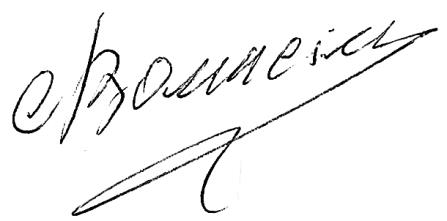 Supervisione di					Il Presidente del Circolo Albinetano Amos Bonacini						Giuliano Barozzi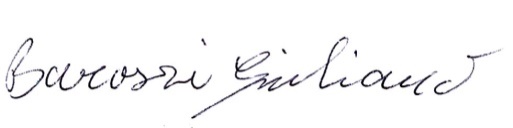 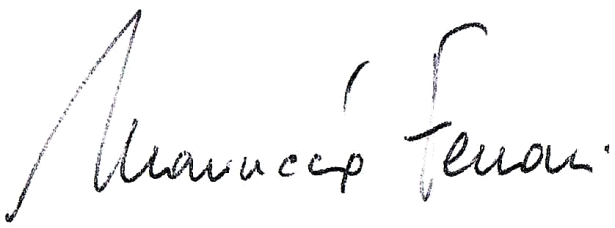 Organizzazione del Concorso			 Mariuccia Ferrari																      